DGL Zusammenfassung (Was nicht auf der Zusammenfassung)DGL Zusammenfassung (Was nicht auf der Zusammenfassung)DGL Zusammenfassung (Was nicht auf der Zusammenfassung)DGL Zusammenfassung (Was nicht auf der Zusammenfassung)BegriffeBegriffeBegriffeDefinitionsbereichOrdnungGrad der höchsten AbleitungGrad der höchsten AbleitungGewöhnlich	Nur eine unabhängige Variable und ihre Ableitungen kommen vorNur eine unabhängige Variable und ihre Ableitungen kommen vorPartiellEs kommen mehrere unabhängige Variablen vorEs kommen mehrere unabhängige Variablen vorExplizitNach der höchsten Ableitung aufgelöstNach der höchsten Ableitung aufgelöstImplizitFalls nicht in expliziter Form geschriebenFalls nicht in expliziter Form geschriebenAutonomDGL welche nicht von der Zeit t abhängtDGL welche nicht von der Zeit t abhängtLinearFalls x und die Ableitungen x‘,x‘‘,x‘‘‘ ...in jedem Term nur in der 1.Potenz und nicht miteinander multipliziert vorkommen.Eine Funktion ist linear wenn:oderFalls x und die Ableitungen x‘,x‘‘,x‘‘‘ ...in jedem Term nur in der 1.Potenz und nicht miteinander multipliziert vorkommen.Eine Funktion ist linear wenn:oderWichtigste AbleitungsregelnWichtigste AbleitungsregelnWichtigste AbleitungsregelnLangzeitverhaltenusw.Bei Inhomogene Gleichungen immer vereinfachen sonst wird es schwierigBei Inhomogene Gleichungen immer vereinfachen sonst wird es schwierigBei Inhomogene Gleichungen immer vereinfachen sonst wird es schwierigusw.MitternachtsformelMitternachtsformelMitternachtsformelKonstantenWichtig bei Inhomogene Gleichungen!Konstante mal Konstant = Wieder KonstantAllgemeine LösungAllgemeine LösungAllgemeine LösungGeht an Grenzwert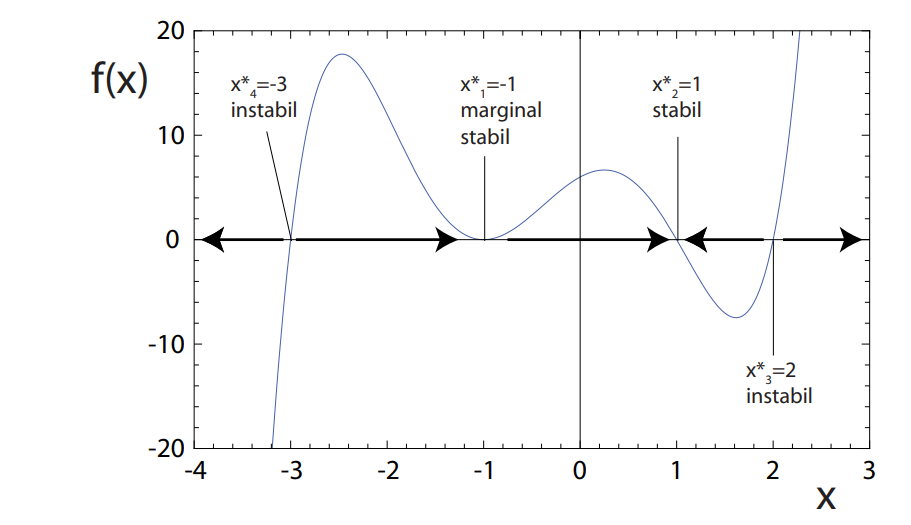 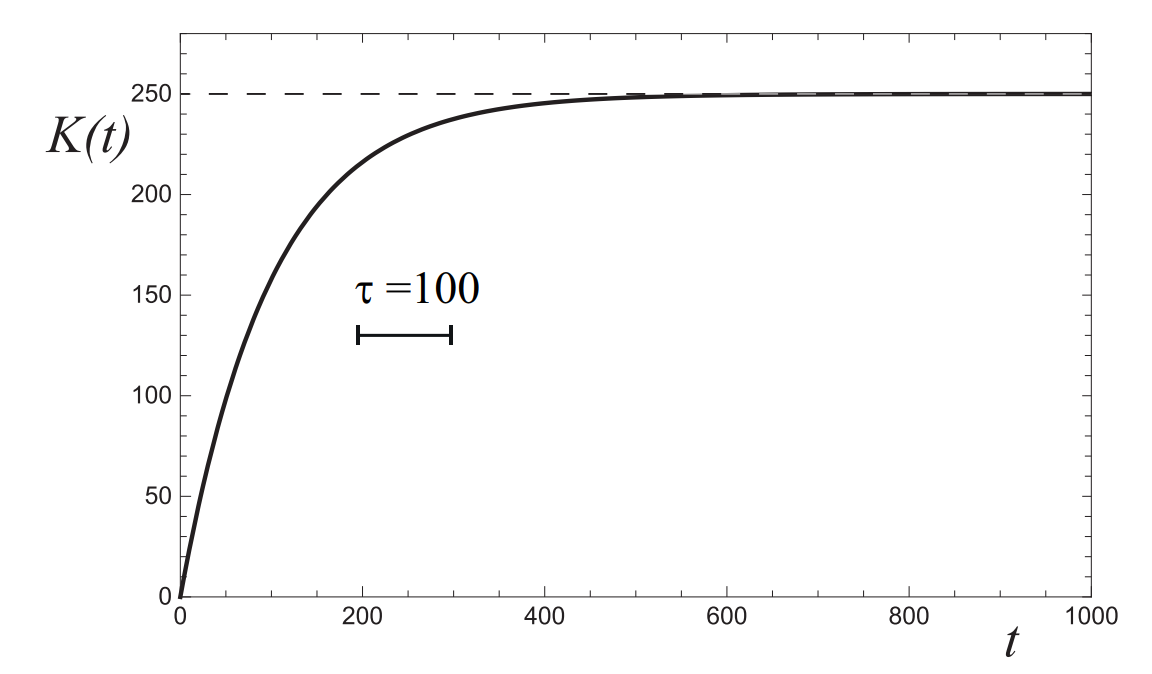 